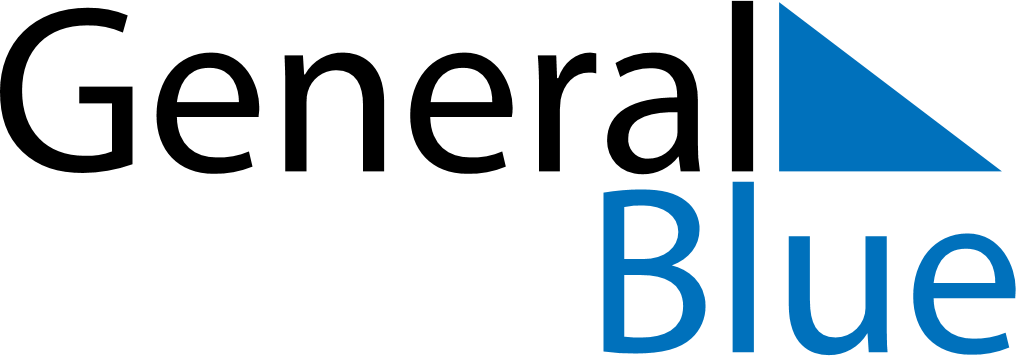 April 2020April 2020April 2020GuamGuamMondayTuesdayWednesdayThursdayFridaySaturdaySunday123456789101112Good FridayEaster Sunday13141516171819Tax Day20212223242526Administrative Professionals Day27282930